Szentendre Város Önkormányzat Képviselő-testületének36/2015. (XI.17.) önkormányzati rendeleteSzentendre Város Helyi Építési Szabályzatáról ésSzabályozási Tervéről szóló 21/2002.(VIII. 15.) Önk. sz. rendelet módosításárólSzentendre Város Önkormányzat Képviselő-testülete az Alaptörvény 32. cikk (1) bekezdés a) pontjában meghatározott feladatkörében eljárva és az épített környezet alakításáról és védelméről szóló 
1997. évi LXXVIII. törvény 62.§ (6) bekezdés 6. pontjában kapott felhatalmazás alapján, a 253/1997. (XII. 20.) Korm. rendelet rendelkezéseinek figyelembe vételével, a településfejlesztési koncepcióról, az integrált településfejlesztési stratégiáról és a településrendezési eszközökről, valamint egyes településrendezési sajátos jogintézményekről szóló 314/2012. (XI. 8.) Korm. rendelet 38. § szakaszában biztosított véleményezési jogkörében eljáró és a 9. mellékletében felsorolt államigazgatási szervek, továbbá a Szentendre Város Önkormányzat Képviselő-testületének Szentendre város településfejlesztésével és településrendezésével összefüggő partnerségi egyeztetés szabályairól szóló 4/2015. (II.17.) önkormányzati rendeletben megjelöltek véleményének kikérésével Szentendre Város Helyi Építési Szabályzatáról és Szabályozási Tervéről szóló 21/2002. (VIII.15.) Önk. sz. rendeletmódosításáról az alábbi rendeletet alkotja:1. §	A Szentendre Város Helyi Építési Szabályzatáról és Szabályozási Tervéről szóló 21/2002. (VIII.15.) Önk. sz. rendelet (a továbbiakban: HÉSZ) 14.§ (12A) bekezdés helyébe az alábbi rendelkezés lép: „(12A)	A szabályozási terven „K*” jellel ellátott terület a közlekedési területeken belül olyan zöldfelület kialakítására használható övezet, amelyen gyep és cserje szintű növényállomány telepíthető.”2. §	A HÉSZ 17. § (13) bekezdés táblázatának 5. sora helyébe az alábbi rendelkezés lép. 3. § 	A HÉSZ 5. melléklete 5. számú fedvénytervének jelmagyarázata helyébe jelen rendelet 1. melléklete lép. Záró rendelkezés4.§    (1)	A rendelet a 314/2012. (XI. 8.) Kormányrendelet 43. § (1) bekezdésének b) pontjában meghatározott napon, de leghamarabb az elfogadástól számított 15. napon lép hatályba. (2)	Jelen rendelet hatálybalépését követő napon hatályát veszti.(3)	A rendelet előírásait a hatálybalépést követően indított ügyekben kell alkalmazni.Szentendre, 2015. november 12.Záradék:A rendelet 2015. november 17 –én kihirdetésre került.dr. Gerendás Gáborjegyző1. melléklet Szentendre Város Önkormányzat Képviselő-testületének36/2015. (XI.17.) önkormányzati rendeletéhez „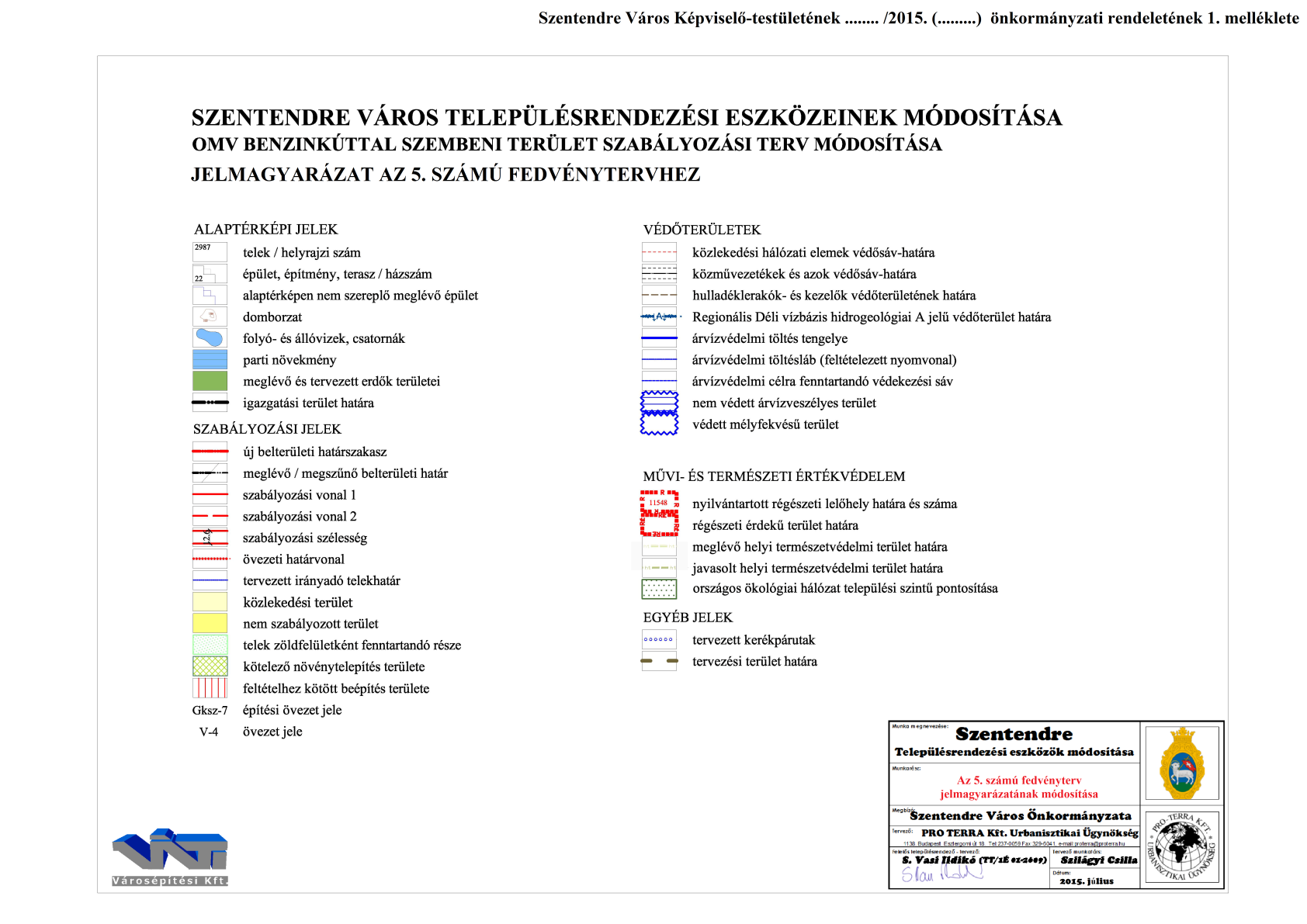 Övezeti jelBeépítés módjaBeépíthető legkisebb telekterület (m²)Kialakítható legkisebb telekterület (m²)Megengedett legnagyobb beép. %)Megengedett legnagyobb terepszint alatti beép. (%)Megengedett legnagyobb építmény-magasság (m)Megengedett legnagyobb szintterületi mutatóLegkisebb zöldfelület (%)Kialakítható új telek legkisebbKialakítható új telek legkisebbMegjegyzés Övezeti jelBeépítés módjaBeépíthető legkisebb telekterület (m²)Kialakítható legkisebb telekterület (m²)Megengedett legnagyobb beép. %)Megengedett legnagyobb terepszint alatti beép. (%)Megengedett legnagyobb építmény-magasság (m)Megengedett legnagyobb szintterületi mutatóLegkisebb zöldfelület (%)Szélessége+ (m)Mélysége+(m) Megjegyzés Má-4SZ20.00020.0000,5%max. 100 m20,5%4,50,005/0,01*90100150* A magasabb szintterületi mutató pince létesítése esetén vehető figyelembe.Verseghi-Nagy Miklósdr. Gerendás Gáborpolgármesterjegyző